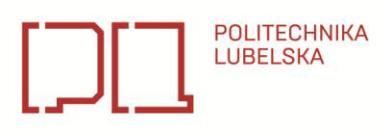 Announcement No. 5/2021Rector of the Lublin University of TechnologyOctober 28th 2021on the introduction of a procedure to be followed in the event of a student’s confirmed SARS-CoV-2 infection or a quarantineIn order to limit the spread of the SARS-CoV-2 virus, an applicable procedure is introduced at the Lublin University of Technology in the event of a student’s confirmed SARS-CoV-2 infection or a quarantine.A student who has been diagnosed with SARS-CoV-2 virus (sent to isolation) is required to immediately inform about it the relevant dean’s office. For this purpose, he should send a confirmation of referral to isolation (from the Patient’s online account) or another document confirming this fact (e.g. test result).When reporting the fact of being sent to isolation, the student informs the dean’s office when they last participated in classes and in which, as well as whether they were in other parts of the University to deal with student affairs (e.g. a visit to the dean’s office, the Department of Student Affairs, etc.).The student referred to in point 1, should also inform as soon as possible people with whom he had close contact about the fact of the disease.The Dean’s Office prepares student attendance lists for classes attended by the student referred to in point 1.After receiving from the Provincial Sanitary-Epidemiological Station in Lublin (Sanepid) the request for the list of people with whom the sick student could have contact during the classes, the given dean’s office shall immediately submit to the M. Sławomir Bliźniuk (e-mail: s.blizniuk@pollub.pl) a list of students present at the classes with a description of the conditions of conducting the classes (e.g. room size, distance between the teacher and students etc.) who then contacts Sanepid in the present case .Students who were in classes with a student who was referred to isolation participate in the classes according to the agreed schedule unless they are referred by Sanepid to quarantine or they observe symptoms that may indicate a COVID-19 infection. In the latter case, they should immediately contact a doctor, Sanepid or undergo a SARS-CoV-2 test and possibly self-isolate.7. 	A student residing in the Hall of Residence of the Lublin University of Technology in a room with a person diagnosed with SARS-CoV-2 virus shall be allowed to self-isolate. The student immediately informs the gatehouse of the Hall of Residence about the will to self-isolate. The fact of being in self-isolation is the basis for justifying the absence from classes (template of the declaration in the attachment).Considerable absence of students during classes may be the basis for the person conducting the classes to submit an application to the dean of the faculty for a change in the schedule or form of conducting classes.The period of being in isolation or quarantine is the basis for justifying the student’s absence from classes.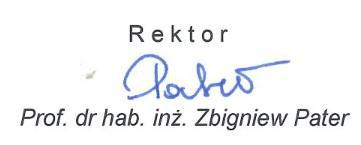 Appendixto the Announcement No. 5/2021Rector of the Lublin University of TechnologyOctober 28th 2021Lublin, date……………………..………………………………………name and surname………………………………………address of residence/stay………………………………………phone/e-mail address………………………………………student IDSTATEMENTI declare that I am self-isolating from ................................. at the Hall of Residency No………, room ……. due to suspected SARS-CoV-2 infection.I am a student of the Faculty. ……………………………………… of the Lublin University of Technology, in the subject ..................................................……………………………….…..………………………………..signature of the head of the Hall of Residencystudent's signature